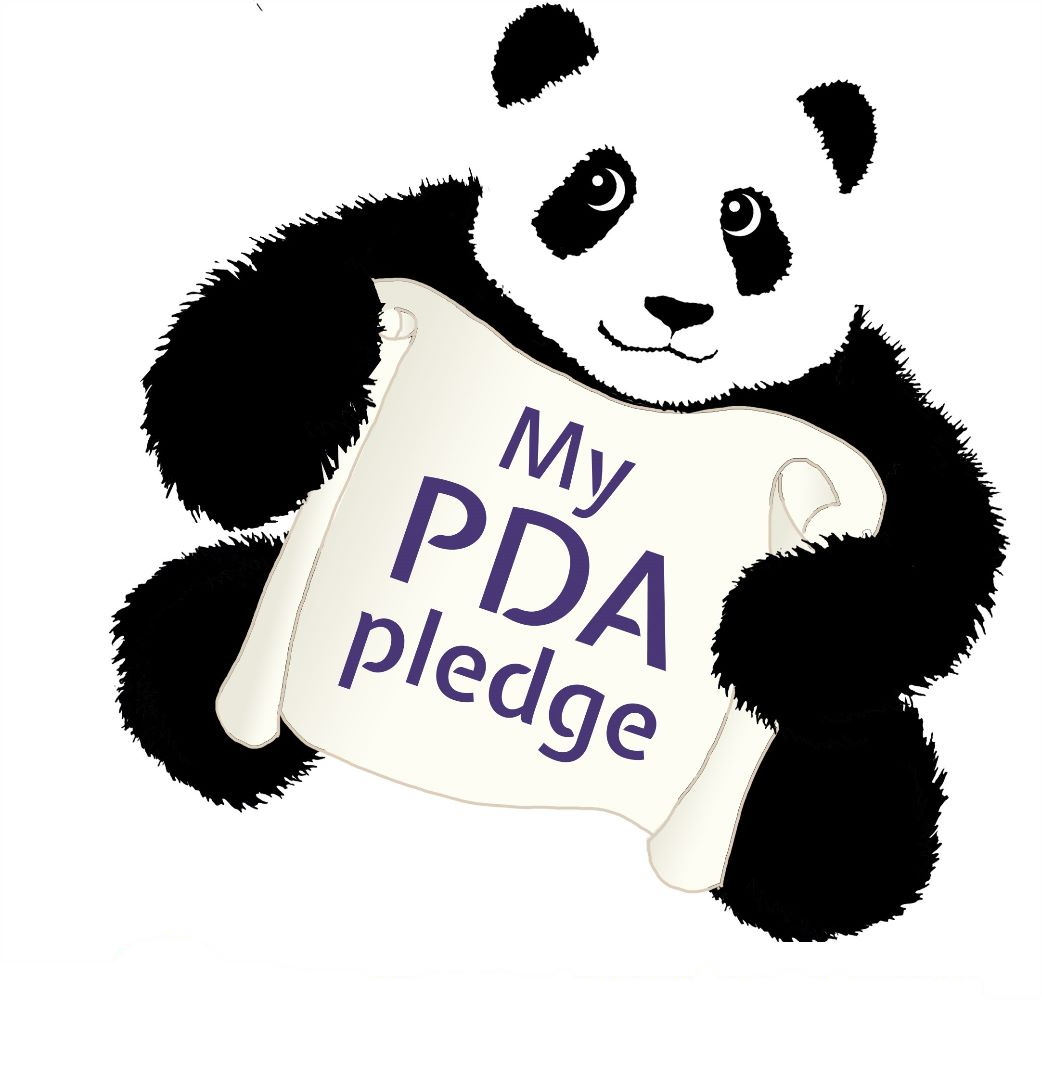 My PDA pledge …Signed 